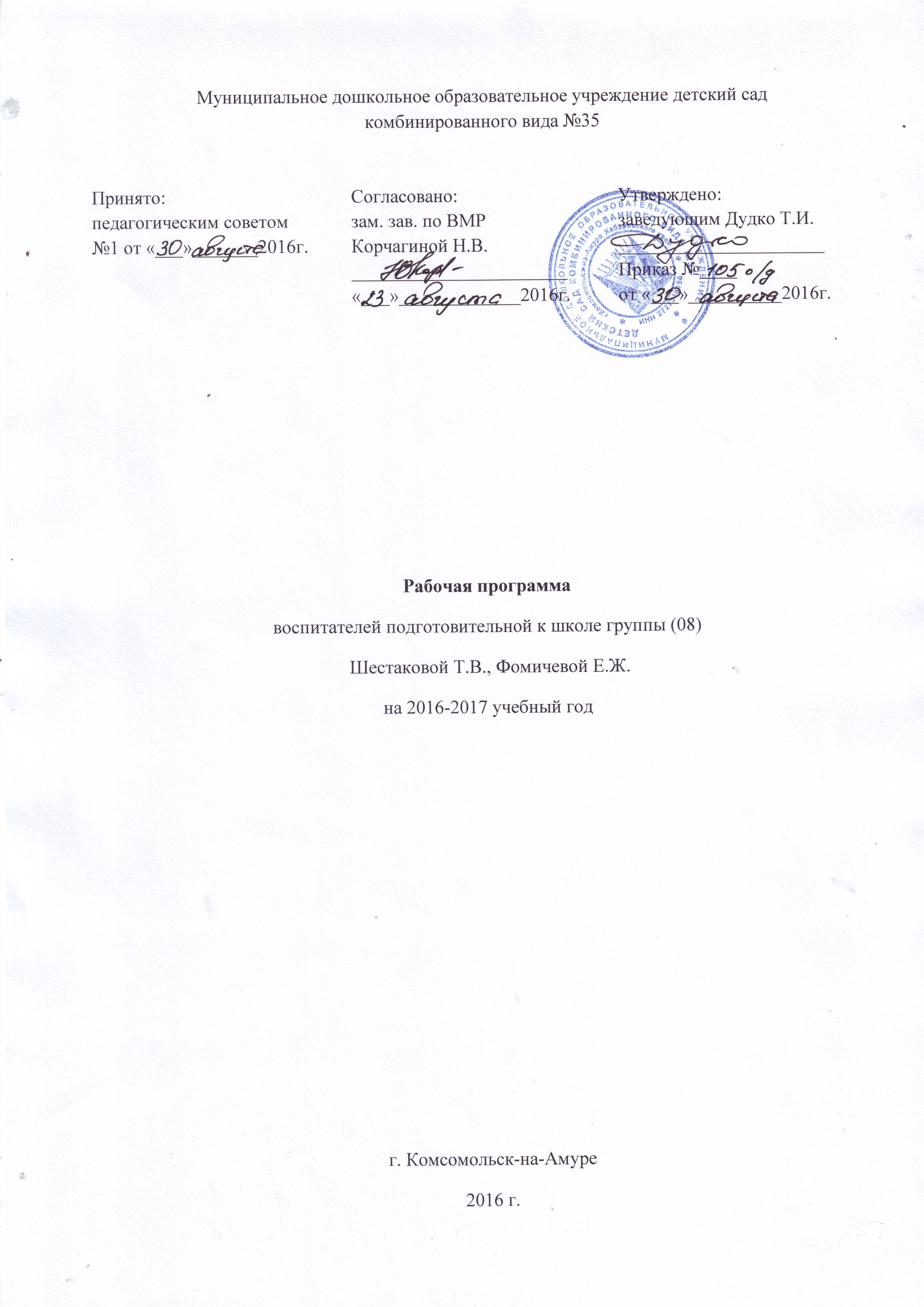 Содержание     1. Целевой раздел1.1. Пояснительная записка…………………………………………………………………….....31.2. Планируемые результаты освоения Программы…………..…....…..…....…..…....………...8     2. Содержательный  раздел2.1. Образовательная деятельность в соответствии с образовательными областями учётом используемых программ и методических пособий, обеспечивающих реализацию программы ……………………………………………………………………............92.2. Основные формы образовательной деятельности в соответствии с направлениями развития (образовательными областями), с учётом разных видов деятельности, указанных в ФГОС ДО……………………………………………………………………………..142.3.  Перспективное комплексно – тематическое планирование работы с детьми ………………………….........................................................................................172.4. Особенности взаимодействия педагогического коллектива с семьями воспитанников…..19     3. Организационный раздел3.1. Особенности организации развивающей предметно – пространственной среды по образовательным областям ……………………………………………………………...213.2. Распорядок (режим) дня, режим двигательной активности, расписание непосредственно – образовательной деятельности……………………………………………….233.3. Особенности традиционных событий, праздников, мероприятий………………………….273.4. Учебно – методическое обеспечение программы……………………………………………283.5. Материально – техническое обеспечение программы, обеспеченность материалами и средствами обучения и воспитания……………………………30Список литературы …………………………………………………………………………………32Приложения    …………………………………………………………………………....……….....351. Целевой разделПояснительная записка           Рабочая программа по воспитанию, обучению и развитию, присмотру и уходу за детьми подготовительной  группы разработана на основе образовательной программы Муниципального дошкольного образовательного учреждения детского сада комбинированного вида №35, в соответствии с ФГОС ДО.           Программа составлена с учётом примерной основной образовательной программы дошкольного образования «От рождения до школы», Москва, «Просвещение», . под редакцией Н.Е.Вераксы, Т.С. Комаровой, М.А. Васильевой.          Используются парциальные программы: «Юный эколог» С. Н. Николаевой, .«Ознакомление дошкольников с литературой и развитие речи» О.С. Ушаковой, .«Трудовое воспитание в детском саду»  Л.В. Куцаковой, 2014. Рабочая программа по развитию детей подготовительной группы обеспечивает разностороннее развитие детей в возрасте от 6 до 7 лет с учётом их возрастных и индивидуальных особенностей по основным направлениям - физическому, социально-коммуникативному, познавательному, речевому и художественно – эстетическому. Реализуемая программа строится на принципе личностно–развивающего и гуманистического характера взаимодействия взрослого с детьми.           Данная программа разработана в соответствии со следующими нормативными документами:Конституция РФ, ст. 43, 72.Конвенция о правах ребенка (.).Федеральный закон от 29.12.2012 № 273-ФЗ «Об образовании в Российской Федерации».Постановление Главного государственного санитарного врача Российской Федерации от 15.05.2013 № 26 «Об утверждении СанПиН 2.4.1.3049-13 «Санитарно-эпидемиологические требования к устройству, содержанию и организации режима работы дошкольных образовательных организаций».Устав ДОУ.Приказ Министерства образования науки России от 17.10.2013 № 1155 «Об утверждении федерального государственного стандарта дошкольного образования»Приказ Министерства образования науки России  от 30 августа . N . Москва "Об утверждении Порядка организации и осуществления образовательной деятельности по основным общеобразовательным программам - образовательным программам ДОУ" Цели и задачи реализации программы дошкольного образования.Цель и задачи деятельности ДОУ по реализации основной образовательной программы определяются ФГОС дошкольного образования, Устава ДОУ, реализуемой комплексной программы «От рождения до школы», с учетом регионального компонента,  на основе анализа результатов предшествующей педагогической деятельности, потребностей детей и родителей, социума, в котором находится дошкольное образовательное учреждение. Цель — создание благоприятных условий для полноценного проживания ребенком дошкольного детства, формирование основ базовой культуры личности, всестороннее развитие личности ребенка, его психических и физических качеств в соответствии с возрастными и индивидуальными особенностями, подготовка к жизни в современном обществе, к обучению в школе, обеспечение безопасности жизнедеятельности дошкольника, сохранение и укрепление здоровья детей, а также воспитание у дошкольников таких качеств, как:• патриотизм;• активная жизненная позиция;• творческий подход в решении различных жизненных ситуаций;• уважение к традиционным ценностям.Задачи:приобщение  детей к интересной и полезной деятельности: игры, спорт, рисование,лепка, моделирование, слушание музыки, просмотр мультфильмов, рассматривание книжных иллюстраций;формирование стремления активно участвовать в развлечениях, общаться, бытьдоброжелательными и отзывчивыми; осмысленно использовать приобретенные знания и умения в самостоятельной деятельности; умения планировать и организовывать свою самостоятельную деятельность, взаимодействовать со сверстниками и взрослыми.потребности творчески проводить свободное время в социально значимых целях, занимаясь различной деятельностью: музыкальной, изобразительной, театральной и др.; основ  праздничной культуры;развитие  творческих способностей, любознательности, памяти, воображения, уменияправильно вести себя в различных ситуациях; чувства сопричастности к народным торжествам;  умения играть в настольно-печатные и дидактические игры;расширение представлений об искусстве, традициях и обычаях народов России;закрепление  умения использовать полученные навыки и знания в жизни,представлений детей о международных и государственных праздниках;привлечение  детей к активному, разнообразному участию в подготовке к праздникам ив их проведении;воспитание  чувства удовлетворения от участия в коллективной предпраздничнойдеятельности. предоставление  детям возможности для проведения опытов с различнымиматериалами (водой, песком, глиной и т. п.); для наблюдений за растениями, животными и окружающей природой;поддерживание  желания воспитанников показывать свои коллекции  - открытки,фантики и т. п., рассказывать об их содержании;совершенствование  самостоятельной музыкально-художественной и познавательнойдеятельности;содействие посещению художественно-эстетических студий по интересам ребенка.Часть, формируемая  участниками образовательных отношений.1. Экологическое воспитание дошкольников - инновационное направление нашего дошкольного учреждения, которое реализуется за счет внедрения программы факультативного курса дошкольного образования Приморского краевого института развития  образования «Наш дом-природа». Цель – воспитание социально  активной,  творческой  личности,  способной  понимать, любить природу и бережно относиться к ней.Задачи:формировать у детей целостный взгляд на природу и место человека в ней; осознанно-правильное отношение к объектам природы, которые находятся рядом с детьми разбудить в душе ребёнка эмоциональный отклик радости на красоту природы;дать представление о взаимодействии человека и природы.2. Т. В. Шестакова: Долгосрочный творческий   проект: «Хабаровский край, родное Приамурье».Цель:воспитание первых чувства гражданственности - любви к родному городу, краю;  первых патриотических чувств сопереживания за других людей, живущих вместе и рядом с тобой; чувства привязанности к «Малой родине» и ее природе;  гордости за людей,  прославивших свою родину в тяжелые и трудные для родины времена.Задачи: расширение представлений детей о Хабаровском крае и городе - его природными ресурсами, достопримечательностями, заповедниками, значением края и города на Дальнем востоке и России; о животных и  растениях, занесенных в «Красную книгу Хабаровского края»; необходимости заботы человека о природе и ее охране; с искусством русского народа , народов Приамурья. Формирование: чувств  любви к родному городу и интереса к прошлому и настоящему родного края. Развитие эмоционально- ценностного  отношения к семье, дому, улице, краю, стране.  Бережного отношения к людям, достопримечательностям,  культуре, природе города  и края. Воспитание  чувства гордости за своих земляков, сопричастности  ко всему, что происходит в городе, крае; уважительного отношения к местному фольклору, «традициям» родного края. Долгосрочный творческий проект  «Хабаровский край, родное Приамурье» (Приложение № 1).3. Т.В. Шестакова. Программа  дополнительного образования   эколого – биологической направленности:  «Юный краевед» .Цель: воспитание  социально – активной, творческой личности, способной понимать, любить природу и бережно относиться к ней.Задачи: обогащать представления детей природе родного края,  многообразии природного мира, причинах природных явлений, об особенностях существования животных и растений в сообществе, о взаимодействии человека и природы. Активизировать познавательно-речевую деятельность детей. Развивать познавательный интерес детей к природе, желание активно изучать природный мир. Воспитывать основы гуманно-ценностного отношения детей к природе, ориентацию  на оказание помощи живым существам; нравственные чувства, выражающиеся в сопереживании природе  и эстетические чувства, связанные с красотой природного мира Хабаровского края.4. Т. В. Шестакова. Программа дополнительного образования художественно – эстетической направленности: «Я  - художник».Цель: Развитие художественных способностей  детей с задатками одаренности. Задачи:обучение приемам рисования пастелью и масляными мелками.Совершенствование и закрепление  приобретенных умений и навыков, раскрытие  широты их возможного применения.Формирование устойчивого интереса  к художественной деятельности.Принципы и подходы в организации образовательного процесса.1. Принцип развивающего образования, целью которого является развитие ребенка. 2. Принцип научной обоснованности и практической применимости (соответствует основным положениям возрастной психологии и дошкольной педагогики).3. Принцип интеграции образовательных областей в соответствии с возрастными возможностями и особенностями воспитанников. 4. Комплексно-тематический принцип построения образовательного процесса. 5. Принципе культуросообразности с учетом  национальных ценностей и традиций в образовании.6. Соответствие критериям полноты, необходимости и достаточности (позволяет решать поставленные цели и задачи на необходимом и достаточном материале, максимально приближаясь к разумному «минимуму») .7. Обеспечение  единства воспитательных, обучающих и развивающих целей и задач процесса образования детей дошкольного возраста, в ходе реализации которых формируются такие знания, умения и навыки, которые имеют непосредственное отношение к развитию дошкольников. 8. Решение программных образовательных задач в совместной деятельности дошкольников не только в рамках непосредственно образовательной деятельности, но и при проведении режимных моментов в соответствии со спецификой дошкольного образования. 9.  Построение образовательного процесса на адекватных возрасту формах работы с детьми (игра). Возрастные особенности  детей подготовительной группы.В сюжетно-ролевых играх дети подготовительной к школе группы начинают осваивать сложные взаимодействия людей, отражающие характерные значимые жизненные ситуации, например, свадьбу, рождение  ребенка, болезнь, трудоустройство и т. д. Игровые действия детей становятся более сложными, обретают особый смысл, который не всегда открывается взрослому. Игровое пространство усложняется. В нем может быть несколько центров, каждый из которых поддерживает свою сюжетную линию. При этом дети способны отслеживать поведение партнеров по всему игровому пространству и менять свое поведение в зависимости от места в нем. Так, ребенок уже обращается к продавцу не просто как покупатель, а как покупатель-мама или покупатель-шофер и т. п. Исполнение роли акцентируется не только самой ролью, но и тем, в какой части игрового пространства эта роль воспроизводится. Например, исполняя роль водителя автобуса, ребенок командует пассажирами и подчиняется инспектору ГИБДД. Если логика игры требует появления новой роли, то ребенок может по ходу игры взять на себя новую роль, сохранив при этом роль, взятую ранее. Дети могут комментировать исполнение роли тем или иным участником игры. Образы из окружающей жизни и литературных произведений, передаваемые детьми в изобразительной деятельности, становятся сложнее. Рисунки приобретают более детализированный характер, обогащается их цветовая гамма. Более явными становятся различия между рисунками мальчиков и девочек. Мальчики охотно изображают технику, космос, военные действия и т. п. Девочки обычно рисуют женские образы: принцесс, балерин, моделей и т. д. Часто встречаются и бытовые сюжеты: мама и дочка, комната и т. д. Изображение человека становится еще более детализированным и пропорциональным. Появляются пальцы на руках, глаза, рот, нос, брови, подбородок. Одежда может быть украшена различными деталями.  При правильном педагогическом подходе у дошкольников формируются художественно-творческие способности в изобразительной деятельности. К подготовительной к школе группе дети в значительной степени осваивают конструирование из строительного материала. Они свободно владеют обобщенными способами анализа как изображений, так и построек; не только анализируют основные конструктивные особенности различных деталей, но и определяют их форму на основе сходства со знакомыми им объемными предметами. Свободные постройки становятся симметричными и пропорциональными, их строительство осуществляется на основе зрительной ориентировки. Дети быстро и правильно подбирают необходимый материал. Они достаточно точно представляют себе последовательность, в которой будет осуществляться постройка, и материал, который понадобится для ее выполнения; способны выполнять различные по степени сложности постройки как по собственному замыслу, так и по условиям. В этом возрасте дети уже могут освоить сложные формы сложения из листа бумаги и придумывать собственные, но этому их нужно специально обучать. Данный вид деятельности не просто доступен детям — он важен для углубления их пространственных представлений.Усложняется конструирование из природного материала. Дошкольникам уже доступны целостные композиции по предварительному замыслу, которые могут передавать сложные отношения, включать фигуры людей и животных. У детей продолжает развиваться восприятие, однако они не всегда могут одновременно учитывать несколько различных признаков. Развивается образное мышление, однако воспроизведение метрических отношений затруднено. Это легко проверить, предложив детям воспроизвести на листе бумаги образец, на котором нарисованы девять точек, расположенных не на одной прямой. Как правило, дети не воспроизводят метрические отношения между точками: при наложении рисунков друг на друга точки детского рисунка не совпадают с точками образца. Продолжают развиваться навыки обобщения и рассуждения, но они в значительной степени ограничиваются наглядными признаками ситуации. Продолжает развиваться воображение, однако часто приходится констатировать снижение развития воображения в этом возрасте в сравнении со старшей группой. Это можно объяснить различными влияниями, в том числе и средств массовой информации, приводящими к стереотипности детских образов. Продолжает развиваться внимание дошкольников, оно становится произвольным. В некоторых видах деятельности время произвольного сосредоточения достигает 30 минут. У дошкольников продолжает развиваться речь: ее звуковая сторона, грамматический строй, лексика. Развивается связная речь. В высказываниях детей отражаются как расширяющийся словарь, так и характер обобщений, формирующихся в этом возрасте. Дети начинают активно употреблять обобщающие существительные, синонимы, антонимы, прилагательные и т. д. В результате правильно организованной образовательной работы у детей развиваются диалогическая и некоторые виды монологической речи. В подготовительной к школе группе завершается дошкольный возраст. Его основные достижения связаны с освоением мира вещей как предметов человеческой культуры; освоением форм позитивного общения с людьми; развитием половой идентификации, формированием позиции школьника.К концу дошкольного возраста ребенок обладает высоким уровнем познавательного и личностного развития, что позволяет ему в дальнейшем успешно учиться в школе.Индивидуальные особенности контингента детей группы. 1.Показатели физического развития детей группы: первая группа здоровья у  4 воспитанников, вторая группа – 19 чел., 1 ребенок с третьей группой здоровья. Ограничения по физической нагрузке у 7 детей: 1 ребенок – ФСШ, АРХ; 3 -  ФСШ; 1 – ФСШ, гидроцефалия; 1 – РЭП, АРХ; 1 – АРХ.2. Социальный  статус семей подготовительной группы: полные семьи - 21 семья, неполные семьи – 2,  многодетные семьи – 1. Основной состав родителей – среднеобеспеченные.  С высшим образованием - 32 человека; средне- специальным профессиональным - 13 человек, без образования- 1чел.3. Этнический состав воспитанников группы: русские.1.2. Планируемые результатыЦелевые ориентиры на этапе завершения дошкольного образования:-  ребенок овладевает основными культурными способами деятельности, проявляет инициативу и самостоятельность в разных видах деятельности - игре, общении, познавательно-исследовательской деятельности, конструировании и др.; способен выбирать себе род занятий, участников по совместной деятельности;
- ребенок обладает установкой положительного отношения к миру, к разным видам труда, другим людям и самому себе, обладает чувством собственного достоинства; активно взаимодействует со сверстниками и взрослыми, участвует в совместных играх. Способен договариваться, учитывать интересы и чувства других, сопереживать неудачам и радоваться успехам других, адекватно проявляет свои чувства, в том числе чувство веры в себя, старается разрешать конфликты;
- ребенок обладает развитым воображением, которое реализуется в разных видах деятельности, и прежде всего в игре; ребенок владеет разными формами и видами игры, различает условную и реальную ситуации, умеет подчиняться разным правилам и социальным нормам;
- ребенок достаточно хорошо владеет устной речью, может выражать свои мысли и желания, может использовать речь для выражения своих мыслей, чувств и желаний, построения речевого высказывания в ситуации общения, может выделять звуки в словах, у ребенка складываются предпосылки грамотности;
- у ребенка развита крупная и мелкая моторика; он подвижен, вынослив, владеет основными движениями, может контролировать свои движения и управлять ими;
- ребенок способен к волевым усилиям, может следовать социальным нормам поведения и правилам в разных видах деятельности, во взаимоотношениях со взрослыми и сверстниками, может соблюдать правила безопасного поведения и личной гигиены;
- ребенок проявляет любознательность, задает вопросы взрослым и сверстникам, интересуется причинно-следственными связями, пытается самостоятельно придумывать объяснения явлениям природы и поступкам людей; склонен наблюдать, экспериментировать. Обладает начальными знаниями о себе, о природном и социальном мире, в котором он живет; знаком с произведениями детской литературы, обладает элементарными представлениями из области живой природы, естествознания, математики, истории и т.п.; ребенок способен к принятию собственных решений, опираясь на свои знания и умения в различных видах деятельности.2. Содержательный  раздел          Содержание программы определяется в соответствии с направлениями развития ребенка, соответствует основным положениям возрастной психологии и дошкольной педагогики и обеспечивает единство воспитательных, развивающих и обучающих целей и задач.          Целостность педагогического процесса в подготовительной  группе обеспечивается реализацией примерной основной  образовательной программы дошкольного  образования «От рождения до школы» под редакцией Н.Е.Вераксы, Т.С. Комаровой, М.А. Васильевой, 2014 г.          Воспитание и обучение осуществляется на русском языке - государственном языке России. Приоритетные направления:  речевое развитие,  духовно – нравственное воспитание с использованием регионального компонента2.1. Образовательная деятельность в соответствии  с  образовательными областями с учетом используемых программ  и методических пособий, обеспечивающих реализацию  программ.Содержание Программы  обеспечивает  развитие личности, мотивации и способностей детей в различных видах деятельности и охватывает следующие структурные единицы, представляющие определенные направления развития и образования детей (далее - образовательные области):социально-коммуникативное развитие;познавательное развитие;речевое развитие;художественно-эстетическое развитие;физическое развитие.Образовательная область: «Социально – коммуникативное развитие».Социально – коммуникативное развитие направлено на:- усвоение норм и ценностей, принятых в обществе, включая моральные и нравственные ценности; - развитие общения и взаимодействия ребенка со взрослыми и сверстниками; - становление самостоятельности, целенаправленности и саморегуляции собственных действий; - развитие социального и эмоционального интеллекта, эмоциональной отзывчивости, сопереживания, формирование готовности к совместной деятельности со сверстниками, формирование уважительного отношения и чувства принадлежности к своей семье и к сообществу детей и взрослых в Организации; - формирование позитивных установок к различным видам труда и творчества; - формирование основ безопасного поведения в быту, социуме, природе.Образовательная область: «Познавательное развитие».Познавательное  развитие направлено на:- развитие интересов детей, любознательности и познавательной мотивации; - формирование познавательных действий, становление сознания; развитие воображения и творческой активности; первичных представлений о себе, других людях, объектах окружающего мира, о свойствах и отношениях объектов окружающего мира (форме, цвете, размере, материале, звучании, ритме, темпе, количестве, числе, части и целом, пространстве и времени, движении и покое, причинах и следствиях и др.), о малой родине и Отечестве;-  представлений о социокультурных ценностях нашего народа, об отечественных традициях и праздниках, о планете Земля как общем доме людей, об особенностях ее природы, многообразии стран и народов мира».Образовательная область: «Речевое  развитие».Речевое  развитие направлено на:- владение речью как средством общения и культуры;-  обогащение активного словаря;-  развитие связной, грамматически правильной диалогической и монологической речи; речевого творчества,  развитие звуковой и интонационной культуры речи, фонематического слуха;-  знакомство с книжной культурой, детской литературой, понимание на слух текстов различных жанров детской литературы;-  формирование звуковой аналитико-синтетической активности как предпосылки обучения грамоте».Образовательная область: «Художественно – эстетическое развитие».Художественно – эстетическое  развитие направлено на:- развитие предпосылок ценностно-смыслового восприятия и понимания произведений искусства (словесного, музыкального, изобразительного), мира природы; - становление эстетического отношения к окружающему миру; - формирование элементарных представлений о видах искусства; - восприятие музыки, художественной литературы, фольклора; - стимулирование сопереживания персонажам художественных произведений; - реализацию самостоятельной творческой деятельности детей (изобразительной, конструктивно-модельной, музыкальной и др.)».Образовательная область: «Физическое развитие».Физическое  развитие направлено на:- приобретение опыта в следующих видах деятельности детей: двигательной, в том числе связанной с выполнением упражнений, направленных на развитие таких физических качеств, как координация и гибкость; способствующих правильному формированию опорно-двигательной системы организма, развитию равновесия, координации движения, крупной и мелкой моторики обеих рук, а также с правильным, не наносящим ущерба организму, выполнением основных движений (ходьба, бег, мягкие прыжки, повороты в обе стороны);-  формирование начальных представлений о некоторых видах спорта;- овладение подвижными играми с правилами; - становление целенаправленности и саморегуляции в двигательной сфере, ценностей здорового образа жизни и овладение его элементарными нормами и правилами (в питании, двигательном режиме, закаливании, при формировании полезных привычек и др.)»2.2. Основные формы образовательной деятельности в соответствии с направлениями развития (образовательными областями), с учётом разных видов деятельности, указанных в ФГОС ДО.Программа  реализует  деятельностный  подход  в  применении  различных  форм  организации образовательного процесса:  -обязательное сочетание групповой работы с подгрупповой и индивидуальной; -организация  групповой (и частично — подгрупповой) работы для освоения нового материала; -организация    групповой,  индивидуальной  работы  при  повторении  и закреплении материала; - формирование малых групп (подгрупп) и пар для совместной деятельности проходит с учетом индивидуального  стиля  учебной  деятельности каждого ребенка. Учитывает  виды  деятельности детей дошкольного возраста:- игровая, включая сюжетно-ролевую игру, игру с правилами и другие виды игры;-  коммуникативная (общение и взаимодействие со взрослыми и сверстниками),-познавательно-исследовательская (исследования объектов окружающего мира и экспериментирования с ними);- восприятие художественной литературы и фольклора;- самообслуживание и элементарный бытовой труд (в помещении и на улице),;-конструирование из разного материала, включая конструкторы, модули, бумагу, природный и иной материал;- изобразительная (рисование, лепка, аппликация);- музыкальная (восприятие и понимание смысла музыкальных произведений, пение, музыкально-ритмические движения, игры на детских музыкальных инструментах);- двигательная (овладение основными движениями)  активность ребенка.Основные направления  организации партнерской деятельности взрослого с детьми:  - включенность воспитателя в деятельность наравне с детьми; -  добровольное  присоединение  детей  к  деятельности  (без  психического  и  дисциплинарного принуждения); - свободное общение и перемещение детей во время деятельности (при соответствии организации развивающей среды в группе); - открытый временной конец образовательной деятельности (каждый ребенок работает в своем темпе). Формы работы с детьми подготовительной  группы.Формы работы детей  подготовительной  группы  в самостоятельной деятельности.Формы работы части программы,формируемой  участниками образовательных отношений.Перспективное комплексно – тематическое планирование работы с детьмиПри организации работы с детьми в группе  используется перспективный комплексно – тематический принцип  построения образовательного процесса с введенным регионального и этнокультурногокомпонентов.Цель  основной темы периода — интеграция  детской деятельности по образовательным областям.Перспективный  комплексно  – тематический план представлен в приложении № 2.2.4. Особенности взаимодействия  с семьями воспитанников.Цели и задачи:Формы взаимодействия  с родителями.Перспективный план работы с родителями представлен в приложении № 3.3.Организационный раздел	В детском саду разработан гибкий режим дня, учитывающий возрастные психофизиологические возможности детей, их интересы и потребности, обеспечивающий взаимосвязь планируемых занятий с повседневной жизнью детей в детском саду.  Кроме того, учитываются климатические особенности региона – резко – континентальный климат. От чего и зависит наступление времен года.  Время начала и окончания тех или иных сезонных явлений: листопад – август,  таяние снега – март ( апрель); зима – ноябрь. Особенности температурного режима – низкие температуры зимой до 35 градусов с  сильными пронизывающими ветрами, обильными снегопадами. Высокие температуры летом,  повышенная влажность, сильные ветра. Продолжительная зима, весна и осень. Короткая длительность светового дня зимой, весной и осенью. Фактическое наступление зимы в ноябре, лета  во второй половине июня. Исходя из климатических особенностей региона, график образовательного процесса составляется в соответствии с выделением двух периодов - холодный период: учебный год (сентябрь-май), с определенным режимом дня и расписания непосредственно образовательной деятельности; теплый период (июнь-август), для которого составляется другой режим дня и НОД выноситься на прогулку. В отличие от зимнего в летний оздоровительный период  увеличивается время пребывания детей на прогулке. Прогулка организуется 2 раза в день: в первую половину дня – до обеда и во вторую половину – после дневного сна или перед уходом детей домой. При температуре воздуха ниже -15°С и скорости ветра более 7 м/с продолжительность прогулки сокращается. Прогулка не проводится при температуре воздуха ниже -20°С и скорости ветра более 15 м/с. Во время прогулки с детьми проводятся игры и физические упражнения. Подвижные игры проводят в конце прогулки перед возвращением детей в помещение ДОУ. Дневному сну отводится 2- 2.20 часа. Самостоятельная деятельность детей (игры, подготовка к занятиям, личная гигиена и др.) занимает в режиме дня не менее 3-4 часов.Максимально допустимый объем недельной образовательной нагрузки, включая занятия по дополнительному образованию,  составляет 17 занятий. Занятия, требующие повышенной познавательной активности и умственного напряжения детей, проводятся в первую половину дня и в дни наиболее высокой работоспособности детей (среда, четверг). Для профилактики утомления детей такие занятия сочетаются с физкультурными, музыкальными занятиями.Общественно-полезный труд детей подготовительной группы проводится в форме самообслуживания (дежурства по столовой, сервировка столов, помощь в подготовке к занятиям, уход за комнатными растениями и т.п.). Его продолжительность  не превышает 20 минут в день.3.1. Особенности организации развивающей предметно – пространственной среды по образовательным областям. В группе создана среда, отвечающая следующим принципам: - комфортности: среда, в которой ребенок себя чувствует комфортно и уютно, уверенно, свободно;- художественно-эстетического оформления,  влияющего на развитие  положительных эмоций, оказывающее  положительное воздействие на чувственный фон, душевный мир ребенка;- эмоциогенности среды для  снятия напряженности, зажатости, излишней тревоги, разностороннего выбора ребенком рода занятий, материалов, пространства;- возможности  общения и совместной деятельности детей и взрослых, двигательной активности детей, а  для уединения;- учета возрастных особенностей детей;- вариативности среды – наличие  пространств – центров (для игры, конструирования, уединения и пр.), а также разнообразных материалов, игр, игрушек и оборудования, обеспечивающих свободный выбор детей;- периодической сменяемости игрового материала (появление новых предметов, стимулирующих игровую, двигательную, познавательную и исследовательскую активность детей);- доступности:   игр, игрушек, материалов, пособий, обеспечивающих все основные виды детской активности;- безопасности – соответствия всех ее элементов к требованиям обеспечения надежности и безопасности.Для всестороннего развития личности ребенка в группе имеются развивающие центры, позволяющие детям самостоятельно (подгруппой) организовывать самостоятельную деятельность:1.  «Моя страна,  малая Родина», представленный минимузеем группы и включающий в себя разделы: «Мировое пространство», «Россия, родина, отечество», «Краеведение».2. Центр речевого развития, оснащенный практическими материалами для формированияправильного звукопроизношения детей, расширения словаря, связной речи, подготовки детейк обучению грамоте.3. Музыкально - театрализованной деятельности с  различными видами театров,разнообразными музыкальными инструментами, театральной ширмой.4.Художественно-эстетического развития, включающего в себя все необходимое для развития  художественного вкуса, закрепления умений и навыков..5.  Поисково – исследовательской  деятельности - предметы и оборудование, схемы,материалы.6. Физического развития. 7.Социально- личностного развития: «Я в мире человек», представленный разделами: «Я идругие», «Мы такие разные».3.2. Распорядок дняГруппа функционирует с 7.00- 19.00 при работе по пятидневной неделеРежим дня для детей подготовительной группыТеплый периодХолодный периодРежим двигательной активностиОбразовательная нагрузкаСамостоятельная деятельность детей – игра, деятельность в центрах развития.Объём программы в подготовительной группе на 1 день  с 12 – ти часовым пребываниемРасчет времени представлен в приложении № 4.3. Особенности  традиций событий,  праздников, мероприятий.3.4. Учебно - методическое обеспечение программы3.5. Материально-техническое оснащение.Приемнаяимеет раздевальные шкафчики, банкетки, ковровые дорожки, информационными стендами - для родителей «Вести с занятий», «Наше творчество» для  выставки детских работ художественно – эстетического цикла.Групповое помещениеоснащено трехярусными кроватями, шкафами для пособий, настенными полками, тумбами. Для проведения занятий с детьми имеются: учебная доска, телевизор, компьютер.  Куклами к сюжетно – ролевым играм, детской мебелью для практической деятельности детей, наглядными и дидактическими материалами для использования в совместной и НОД по образовательным областям, оборудованием и материалами для использования в самостоятельной деятельности детей с учетом  их половозрастных особенностей.Прогулочный участокимеет веранду для самостоятельной и совместной деятельности детей;  песочницу. Спортивное и  игровое оборудование – домик, автобус, лиана для лазания, бревно для хождения.  Столики для творчества детей.Выносное оборудование предусматривает организацию  игр с песком,  экспериментирование, сюжетно – ролевых игр, выполнения трудовых поручений в цветнике и огороде.  Спортивное оборудование.Список литературы1.Парциальная программа «Юный эколог». Система работы в подготовительной к школегруппы детского сада. Николаева С.Н. – М.: МОЗАИКА – СИНТЕЗ, 2016.2. «Трудовое воспитание  в детском саду» Для занятий с детьми 3 – 7 лет.  Куцакова Л.В. М.:МОЗАИКА - СИНТЕЗ,2016.3. Формирование  элементарных математических представлений. Подготовительная к школе группа.Помораева И.А. – М.: МОЗАИКА – СИНТЕЗ, 2016.4. «Развитие речи и общения детей в подготовительной к школе группе детского сада». В.В. Гербова. М.: Мозаика – Синтез, 2013 г. 5. Проектная деятельность дошкольников. Для работы с детьми 5 – 7 лет. Н.Е.Веракса, А.Н.Веракса– М.: Мозаика-Синтез, 2008.6. «Развитие познавательных способностей дошкольников» для занятий с детьми 4 - -7 лет. Крашенников Е.Е. М.: МОЗАИКА - СИНТЕЗ, 2016.7.Этические беседы с дошкольниками. Для занятий с детьми  4 – 7 лет. Петрова В.П.,Стульник Т.Д. – М.: МОЗАИКА – СИНТЕЗ, 2016.7. «ТРИ СИГНАЛА СВЕТОФОРА». Ознакомление дошкольников с правилами дорожного движения. Для работы с детьми 3 – 7 лет. СаулинаТ.Ф., М.: Мозаика – Синтез, 2010.8.«Ознакомление дошкольников с ПРАВИЛАМИ ДОРОЖНОГО ДВИЖЕНИЯ». Т.Ф Саулина. М.: МОЗАИКА – СИНТЕЗ, 2013.9. Сборник дидактических игр по ознакомлению с окружающим миром. Для занятий с детьми 4 – 7 лет. Павлова Л.Ю. М.: МОЗАИКА – СИНТЕЗ, 2016.10. Ознакомление дошкольников с предметным и социальным окружением. Подготовительная к школе группа.О.В.Дыбина. – М.: МОЗАИКА - СИНТЕЗ, 2016 г.11. Развитие речи в детском саду. Подготовительная к школе группа. Гербова В.В.. – М.: МОЗАИКА – СИНТЕЗ, 2016.12. Обучение дошкольников грамоте. Д.Б. Эльконин, Л.Е. Журова, М.В. Дурова.- М.: Школьная пресса, 2011.13.Парциальная программа: « Ознакомление дошкольников с литературой и развитие речи».  Методическое пособие, 2 – изд.О.С. Ушакова. М.: ТЦ Сфера, 2016 г.14.Развитие художественных способностей дошкольников 3 – 7 лет. Комарова Т.С. М.: МОЗАИКА – СИНТЕЗ, 2016.15. Занятия по изобразительной деятельности в подготовительной группе (6+). Конспекты занятий. Т.С. Комарова – М.: Мозаика – Синтез, 2011.16. Физическая культура в детском саду. Подготовительная к школе группа. Пензулаева Л.И. – М.; МОЗАИКА _ СИНТЕЗ, 2016.17. Парциальная программа: « Конструирование из строительного материала для  занятий с детьми в подготовительной к школе  группе». Л.В. Куцакова – М.: Мозаика – Синтез, 2014.18. Оздоровительная гимнастика. Комплексы упражнений  для занятий с детьми  3-7 лет. Пензулаева  Л. И. — М.:МОЗАИКА – СИНТЕЗ, 2016.19. «Правила пожарной безопасности для детей  5-7 лет». Шорыгина Т.А.  М. ТЦ «Сфера»,2005.20. Социально – нравственное воспитание дошкольников для занятий с детьми 3 – 7 лет. БуреР.С. М.: МОЗАИКА – СИНТЕЗ, 2016.21.Наш дом – природа: программа факультативного курса дошкольного образования. –Владивосток: Изд-во ПК ИРО, ФГБУ «Лазовский государственный заповедник», Фонд«Феникс», 2013.22. «Начала мудрости». 50 уроков о добрых качествах для занятий с детьми  дошкольногои младшего школьного возраста. А Лопатина,  М.Скребцова. – М.: Амрита Русь, 2007.23. «Нравственное воспитание дошкольников».  (серия: «Беседы о воспитании». А Лопатина,М.Скребцова – М.:  Амрита – Русь, 2010.24. «Мы живем в России». Гражданско-патриотическое воспитаниедошкольников. Зеленова Н.Г.,Осипова Л.Е.М.: «Издательство Скрипторий 2003», 2011.25.«Основы безопасного поведения дошкольников», занятия, планирование, рекомендации.Чермашенцева О.В. – Волгоград ,Учитель, 2014 г.26.«Экологические наблюдения и эксперименты в детском саду. Мир растений. А.И. Иванов – М.: ТЦ Сфера, 2007.27.«Сказы матушки земли». Экологическое воспитание через сказки, стихи и рассказы». А.Лопатина, М.СкребцоваМ.: «Амритарусь»,2008 г.28. Приобщение старших дошкольников  к традициям родного края: программа, конспекты занятий. Тимофеева Л.О.  Волгоград. Учитель, 2015.29. «Прогулки в детском саду», старшая и подготовительная к школе  группы. Методическое пособие. И.В. Кравченко, Т. Л. Долгова – М.:ТЦ Сфера,  2010.30. «ЗВУКАРИК».  Сборник занимательных упражнений для дошкольников по формированию начальных навыков чтения и грамотного письма.А.В. Ундзенкова, Л.С. Колтыгина – Екатеринбург; Изд – во «ЛИТУР», 2001.31. Хрестоматия дальневосточных писателей для детей дошкольного возраста. Е.И. Паламарчук. – Хабаровск, издательство «РИОТИП», 2006.32.«ЛУКОШКО». Хрестоматия по дальневосточной литературе для детей дошкольного возраста. -  Хабаровск, изд.дом «Приамурские ведомости», 201233. Рисование с детьми дошкольного возраста: Нетрадиционные техники рисования, планирование, конспекты занятий. Казакова Р.Г.-  М. ТЦ Сфера, 2004 г.34. Изобразительная деятельность: планирование, конспекты занятий, методические рекомендации. Лыкова И.А. – М.: Карапуз-Дидактика, 2006.36.  Изобразительное творчество в детском саду: «Путешествие в  тапочках, валенках, ластах, босиком, на ковре – самолете и в машине времени». И.А.Лыкова – М.: Издательский дом «Карапуз», 2008.37. Художественный труд в детском саду. Экопластика: аранжировки и скульптуры из природного материала И.А. Лыкова – М. Издательский дом «Карапуз», 2008.38.  «Сборник подвижных игр». Пособие для педагогов дошкольных учреждений. Э.Я. Степанкова, М.; Мозаика – синтез, 2011.39. Малоподвижные игры и игровые упражнения: Для занятий с детьми 3-7 лет. М.М. Борисова- М.:МОЗАИКА – СИНТЕЗ,2014 .ПРИЛОЖЕНИЯПриложение 1Муниципальное дошкольное образовательное учреждениедетский сад комбинированного вида № 35ДОЛГОСРОЧНЫЙ ТВОРЧЕСКИЙ ПРОЕКТ«Хабаровский край, родное Приамурье».Подготовительная к школе группаРазработала: воспитатель Т.В.Шестаковаг. Комсомольск-на-АмуреПояснительная записка	Патриотическое воспитание дошкольника – это основа формирования будущего гражданина. Патриотическое чувство не возникает само по себе. Это результат длительного целенаправленного воспитательного воздействия на человека, начиная с самого раннего возраста. Любовь к Родине  начинается с отношения к самым близким людям – отцу, матери, дедушке, бабушке, с любви к своему дому, улице, на которой ребенок живет, детскому саду, школе, городу. Необходимо осуществлять работу по воспитанию у детей любви к родному городу, краю и его людям. С целью воспитания у детей патриотических чувств, чувств гордости за место, где они живут, за «малую» Родину был создан долгосрочный проект «Хабаровский край, родное Приамурье».Задачи: 1. Формирование: чувств  любви к родному городу и интереса к прошлому и настоящему родного края; творческого воображения через поэтические произведения и восприятие картин писателей и художников; умения ориентироваться в ближнем природном и культурном окружении и отражать это в своей деятельности.2. Развитие:  эмоционально- ценностного  отношения к семье, дому, улице, краю, стране.  Бережного отношения к людям, достопримечательностям,  культуре, природе города  и края. 3. Воспитание  чувства гордости за своих земляков, ответственности  и сопричастности  ко всему, что происходит в городе, крае; уважительного отношения к местному фольклору, «традициям» родного края.Участники проекта: дети подготовительной группы, родители, педагоги группы.Тип проекта:информационно-творческий, групповой.Направленность развития деятельности:познавательно – речевая, художественно – эстетическая.Продолжительность: 1 год (подготовительная группа).Этапы работы:Определение темы (проблемы) проекта - вызвать интерес детей иродителей к теме проекта.Составление плана – схемы проекта.Представление информации о проекте в родительском уголке.Обсуждение проекта с представителями библиотеки, краеведческогомузея.Сбор информации, литературы.Создание условий для реализации проекта.Работа по плану с детьми.Работа с родителями по созданию минимузея  «От Москвы до самых доокраин».Подведение итогов работы с детьми. Презентация проекта – продукт деятельности детей, воспитателей,родителей.Условия реализации проектаОзнакомление дошкольников с родным городом должно  естественно «входить» в целостный образовательный  процесс, выстраиваемый на основе определения доминирующих целей базовой программы, решаемых на фоне краеведческого материала. Введение краеведческого материала в работу с детьми с учетом принципа постепенного перехода от более близкого ребенку  личностно-значимого, к менее близкому - культурно- историческим фактам.Формирование личного отношения к фактам, событиям, явлениям в жизни города, создание условий для активного приобщения детей к социальной действительности, повышение личностной значимости для них того, что происходит вокруг. Развитие музейной педагогики дающий возможность наладить диалог ребенка с культурным наследием прошлого и настоящего.Основные тематические блоки работы воспитателя:С детьми:1. Труд взрослых.2. Отдых комсомольчан.3. Природа края.4. Культура поведения в городе5. Защитники города.6. История города.7. Достопримечательности города.8. Культуры и традицииС родителями:1. Консультация для родителей по темам проектов.2. Совместные праздники и развлечения.3. Посещение городских праздников: Новый год, Масленица…4. Сбор краеведческого материала с участием родителей.5. Помощь в создании  мини-музея.6. Привлечение родителей к оформлению наглядного материала.7. Помощь в оформлении альбомов «Страницы истории», «Все работы хороши».8. Выставка семейных фотографий, реликвий.9. Папка-передвижка «Прогулки по городу».10. Выставки народно-прикладного искусства детей и родителей.11. Познавательная игра совместно с родителями «Что? Где? Когда?».12. Совместный  краткосрочный  проект «День семьи».Ожидаемые результаты:1. Дети имеют представления о городе,  в котором они живут,  об исторических памятниках. Знают историю возникновения родного города, его достопримечательности;  культуру, обычаи и традиции русского народа и коренных народов Приамурья, могут назвать имена местных писателей, художников и их произведения. Проявляют интерес к родному городу,  краю, который находит отражение в детских рисунках, рассказах. 2. Продукт деятельности: детей: рисунки детей к 75-летию Хабаровского края (приложение 1). Воспитателя: конспекты занятий по темам, конспект занятия «Город на заре» к конкурсу, посвященному 75-летию Хабаровского края (приложение 2). Родителей и воспитателей:минимузей  «От Москвы до самых до окраин» (приложение 3). Совместный краткосрочный проект «День семьи». Родителей и детей: выставка семейных фотографий и реликвий.Перспективный план работы с детьми.Тема: «Россия, родина, отечество».Непосредственно – образовательная деятельность.Познавательное занятие: «Россия, родина, отечество».Задачи: познакомить детей с понятиями большая и малая родина; расширитьпредставления о России, соотношении понятий родина-отечество; воспитывать любовь к своему Отечеству, родной стране, родной природе.Развитие речи: Составление рассказа из личного опыта «Где живут мои родные».Рисование «Московский кремль». «Рассвет в городе». Лепка: «Царь пушка».Аппликация «Салют над Амуром». Организованная деятельность в ходе проведения режимных моментов.Рассматривание карт, символов России,края, города, иллюстраций и открыток столиц страны и края. Беседы: «Что я знаю о Москве, Хабаровске, Комсомольске». Дидактическая игра «Четвертый лишний» - закрепление памятников России, края, города.Работа в минимузее группы. Заучивание «С чего начинается родина».Самостоятельная деятельность детей.Художественное творчество.                                                       Тема: «Хабаровский край, город»Непосредственно – образовательная деятельность.Познавательное занятие: Тема: «Родное Приамурье».Задачи: продолжать знакомить детей с Хабаровским краем - его природными ресурсами, достопримечательностями, заповедниками, значением края на Дальнем востоке и России.Развитие речи: Тема: «О нашем городе мы свой ведем рассказ».Лепка: Тема:«Бурый медведь».Рисование: Тема:«Вечерний Комсомольск».Задачи: учить передавать красоту родного города в вечернее время.Организованная деятельность в ходе проведения режимных моментов.Беседы:«Что я знаю о моем крае, городе», «Столица Хабаровского края»; Рассматривание  - карты Хабаровского  Края, иллюстраций и фото столицыкрая.Тема: «Красная книга Хабаровского края». Непосредственно – образовательная деятельность:Познавательноезанятие: «Красная книга Хабаровского края».Развитие речи: сочинение сказки «Приключение в тайге».Лепка: «Белоклювая гагара» (глина)Рисование: «Белоклювая гагара». «Амурский тигр».Ручной труд: «Животное тайги» (природный материал).Организованная деятельность в ходе проведения режимных моментов.Составление описательного рассказа по иллюстрациям «Красной книги».Просмотр слайдов «Хабаровскому краю 70 лет». Чтение «Лягушка и лось». Драматизация рассказа «Лягушка и лось».Посещение библиотеки Островского.Самостоятельная деятельность детей.Работа в минимузее группы. Художественное  творчество- рисование «Кого надо охранять». Тема: «Прикладное искусство русского народа».Непосредственно – образовательная деятельность.Познавательное занятие:«Искусство русского народа».Развитие речи: Составление описательного рассказа русского костюма.Лепка:«Барышня»(глина).Рисование:«Платок» (элементами русской вышивки».«Барышня» - элементами филимоновской  росписи.Аппликация:«Русский головной убор».Организованная деятельность в ходе проведения режимных моментов.Беседы – об особенностях искусства  русского народа : «Сказка, былина, рассказ». Чтение «Илья Муромец и соловей разбойник». Рассматривание иллюстраций художников  к русским народным и авторскимсказкам.                                Работа в минимузее группы. Посещение библиотеки Островского.Самостоятельная деятельность детей:Работа в минимузее. Художественное творчество –  вид творчества и темы  по выбору.Тема: Прикладное искусство народов Приамурья.Непосредственно-образовательная деятельность.Познавательное  занятие: «Искусство народов Приамурья» (приложение 5).Развитие речи: Пересказ «Медведь рыболов» (Г.Пересторонин).Рисование «На охоте, на рыбалке» (из личного опыта, по представлениям).Лепка «Хранитель очага» (глина, выпуклым рельефом).Ручной труд «Туесок» (береста березы,природный материал).Организованная деятельность в ходе проведения режимных моментов.Беседы: «Художники - иллюстраторы», «Особенности искусства народовПриамурья». Рассматривание изделий (иллюстраций)декоративно- прикладного  искусства  народов Приамурья.Дидактическая игра «Кому принадлежит». Посещение библиотеки Островского.                              Экскурсия в краеведческий музей.Самостоятельная деятельность детей.Работа в минимузее. Художественное творчество- создание узоров элементами народов Приамурья аппликацией, рисованием.Тема: «Город на заре».Непосредственно – организованная деятельность.Познавательно – речевое занятие (2):«Город на заре».Рисование(2): «День победы в городе», «На высоких берегах  Амура».Организованная деятельность в ходе проведения режимных моментов.Беседы:«Что я знаю о моем,городе», «Знакомые и любимые улицы»; «Герои– комсомольчане». Рассматривание  - карты города, слайдов об истории города». Встреча с ветеранами ВОВ.Составление  описательных  рассказов по иллюстрациям. Рисованиедостопримечательностей города. Чтение художественной литературы авторовПриамурья.Посещениекраеведческого музея (приложение 6), библиотекиН.Островского.Работа в минимузее.Слушание гимна города «Амурский вальс».Составление рассказов из личного опыта «Возвращение домой».Просмотр ДВД диска «Город, люди, события».Самостоятельная деятельность детей.Художественное творчество –  рисование видов города   выставке посвященной дню рождения Хабаровского края,  города.Список литературыКонцепция патриотического воспитания граждан РоссийскойФедерации, М.:2005 г.Г.А Ковалева. Воспитание маленького гражданина -  М.: 2004 г.Е.Ю. Александрова. Система патриотического воспитания в ДОУ.Вологда, 2007 г.Т.И.Подрезова. Планирование и конспекты занятий по развитию речи – «Патриотическое воспитание»-  М.:  Айрисс-пресс, 2007 г.М.Д.Маханеева. Нравственно- патриотическое воспитание дошкольников - М.: ТЦ «Сфера», 2009 г.А.Лопатина, М.Скребцова. Нравственной воспитание дошкольников,М.: «Амрита русь»,2010 г.Н.Г.Зеленова, Л.Е.Осипова - «Мы живем в России. Гражданско –патриотическое воспитание дошкольников. М.: «Издательство Скрипторий 2003», 2011 г.Жуковская Р.И. Родной край – М.: Просвещение, 1990.Л.О. Тимофеева. Приобщение старших дошкольников  к традициям родного края. Программа, конспекты занятий. – Волгоград: Учитель, 2015.Приложение 2ПЕРСПЕКТИВНЫЙ КОМПЛЕКСНО – ТЕМАТИЧЕСКИЙ ПЛАНна 2016 – 2017 учебный годПриложение 3Перспективный план работы с родителями на 2016 – 2017 учебный годПриложение № 4Расчет времени, необходимый для реализации программы подготовительной группыЗадачи образовательной деятельностиЗадачи части, формируемой участниками образовательных отношенийСоциализация, развитие общения, нравственное воспитание. Усвоение норм и ценностей, принятых в обществе, воспитание моральных и нравственных качеств ребенка, формирование умения правильно оценивать свои поступки и поступки сверстников.Развитие общения и взаимодействия ребенка с взрослыми и сверстниками, развитие социального и эмоционального интеллекта, эмоциональной отзывчивости, сопереживания, уважительного и доброжелательного отношения к окружающим.Формирование готовности детей к совместной деятельности, развитие умения договариваться, самостоятельно разрешать конфликты со сверстниками.Ребенок в семье и сообществе, патриотическое воспитание. Формирование образа Я, уважительного отношения и чувства принадлежности к своей семье и к сообществу детей и взрослых в организации; гендерной, семейной, гражданской принадлежности; воспитание любви к Родине, гордости за ее достижения, патриотических чувств.Самообслуживание, самостоятельность, трудовое воспитание. Развитие навыков самообслуживания; становление самостоятельности, целенаправленности и саморегуляции собственных действий.Воспитание культурно-гигиенических навыков, ценностного отношения к собственному труду, труду других людей и его результатам; ценностного отношения к собственному труду, труду других людей и его результатамФормирование позитивных установок к различным видам труда и творчества, воспитание положительного отношения к труду, желания трудиться; умения ответственно относиться к порученному заданию (умение и желание доводить дело до конца, стремление сделать его хорошо), первичных представлений о труде взрослых, его роли в обществе и жизни каждого человекаФормирование основ безопасности. Формирование первичных представлений о безопасном поведении в быту, социуме, природе. Воспитание осознанного отношения к выполнению правил безопасности; осторожного и осмотрительного отношения к потенциально опасным для человека и окружающего мира природы ситуациям; представлений о некоторых типичных опасных ситуациях и способах поведения; элементарных представлений о правилах безопасности дорожного движения; воспитание осознанного отношения к необходимости выполнения этих правил.Расширение представлений детей оХабаровскомкрае и городе - его природнымиресурсами, достопримечательностями, заповедниками, значением края и города наДальнем востоке и России; оживотных и  растениях, занесенных в«Красную книгу Хабаровского края»; с искусствомнародов Приамурья.Формирование: чувств  любви к родному городу и интереса к прошлому и настоящему родного города.Задачи образовательной деятельностиЗадачи части, формируемой участниками образовательных отношенийРазвитие познавательно-исследовательской деятельности - развитие познавательных интересов детей, расширение опыта ориентировки в окружающем, сенсорное развитие, развитие любознательности и познавательной мотивации; формирование познавательных действий, становление сознания. Развитие воображения и творческой активности; формирование первичных представлений об объектах окружающего мира, о свойствах и отношениях объектов окружающего мира (форме, цвете, размере, материале, звучании, ритме, темпе, причинах и следствиях и др.).Развитие восприятия, внимания, памяти, наблюдательности, способности анализировать, сравнивать, выделять характерные, существенные признаки предметов и явлений окружающего мира; умения устанавливать простейшие связи между предметами и явлениями, делать простейшие обобщения.Приобщение к социокультурным ценностям - ознакомление с окружающим социальным миром, расширение кругозора детей, формирование целостной картины мира.Формирование первичных представлений о малой родине и Отечестве, представлений о социокультурных ценностях нашего народа, об отечественных традициях и праздниках; элементарных представлений о планете Земля как общем доме людей, о многообразии стран и народов мира; элементарных математических представлений. Формирование элементарных математических представлений, первичных представлений об основных свойствах и отношениях объектов окружающего мира: форме, цвете, размере, количестве, числе, части и целом, пространстве и времени.Ознакомление с миром природы - ознакомление с природой и природными явлениями. Развитие умения устанавливать причинно-следственные связи между природными явлениями. Формирование первичных представлений о природном многообразии планеты Земля. Формирование элементарных экологических представлений. Формирование понимания того, что человек — часть природы, что он должен беречь, охранять и защищать ее, что в природе все взаимосвязано, что жизнь человека на Земле во многом зависит от окружающей среды. Воспитание умения правильно вести себя в природе. Воспитание любви к природе, желания беречь ее.Формирование у детей осознанно - правильного отношения к окружающим их объектам природы.Знакомство с особенностями  приспособления животных и растений к среде обитания; со взаимосвязями живых организмов внутри биоценозов. Введение в различные аспекты взаимодействия человека  с природой.Задачи образовательной деятельностиФормирование словаря. Продолжать работу по обогащению бытового, природоведческого, обществоведческого словаря детей.Побуждать детей интересоваться смыслом слова.Совершенствовать умение использовать разные части речи в точном соответствии с их значением и целью высказывания.Помогать детям осваивать выразительные средства языка.Звуковая культура речи. Совершенствовать умение различать на слух и в произношении все звуки родного языка,  фонематический слух: учить называть слова с определенным звуком, находить слова с этим звуком в предложении, определять место звука в слове. Отрабатывать дикцию: учить детей внятно и отчетливо произносить слова и словосочетания с естественными интонациями, интонационную выразительность речи.Грамматический строй речи. Продолжать упражнять детей в согласовании слов в предложении.Совершенствовать умение образовывать (по образцу) однокоренные слова, существительные с суффиксами, глаголы с приставками, прилагательные в сравнительной и превосходной степени.Помогать правильно строить сложноподчиненные предложения, использовать языковые средства для соединения их частей (чтобы, когда, потому что, если, если бы и т. д.).Связная речь. Продолжать совершенствовать диалогическую и монологическую формы речи, умение сочинять короткие сказки на заданную темуФормировать умение вести диалог между воспитателем и ребенком, между детьми; учить быть доброжелательными и корректными собеседниками, воспитывать культуру речевого общения.Продолжать учить содержательно и выразительно пересказывать литературные тексты, драматизировать их.Совершенствовать умение составлять рассказы о предметах, о содержании картины, по набору картинок с последовательно развивающимся действием. Помогать составлять план рассказа и придерживаться его.Развивать умение составлять рассказы из личного опыта.Подготовка к обучению грамоте. Дать представления о предложении (без грамматического определения).Упражнять в составлении предложений, членении простых предложений (без союзов и предлогов) на слова с указанием их последовательности.Учить детей делить двусложные и трехсложные слова с открытыми слогами (на-шаМа-ша, ма-ли-на, бе-ре-за) на части,  составлять слова из слогов (устно), выделять последовательность звуков в простых словах.Художественная литература. Продолжать развивать интерес детей к художественной литературе.Пополнять литературный багаж сказками, рассказами, стихотворениями, загадками, считалками, скороговорками.Воспитывать читателя, способного испытывать сострадание и сочувствие к героям книги, отождествлять себя с полюбившимся персонажем. Развивать у детей чувство юмора.Обращать внимание детей на выразительные средства (образные слова и выражения, эпитеты, сравнения); помогать почувствовать красоту и выразительность языка произведения; прививать чуткость к поэтическому слову.Продолжать совершенствовать художественно-речевые исполнительские навыки детей при чтении стихотворений, в драматизациях (эмоциональность исполнения, естественность поведения, умение интонацией, жестом, мимикой передать свое отношение к содержанию литературной фразы).Помогать детям объяснять основные различия между литературными жанрами: сказкой, рассказом, стихотворением.Продолжать знакомить детей с иллюстрациями известных художников. Задачи образовательной деятельностиЗадачи части, формируемой участниками образовательных отношенийФормирование интереса к эстетической стороне окружающей действительности, эстетического отношения к предметам и явлениям окружающего мира, произведениям искусства; воспитание интереса к художественно-творческой деятельности.Развитие эстетических чувств детей, художественного восприятия, образных представлений, воображения, художественно-творческих способностей.Развитие детского художественного творчества, интереса к самостоятельной творческой деятельности (изобразительной, конструктивно - модельной, музыкальной и др.); удовлетворение потребности детей в самовыражении.Приобщение к искусству - развитие эмоциональной восприимчивости, эмоционального отклика на литературные и музыкальные произведения, красоту окружающего мира, произведения искусства.Приобщение детей к народному и профессиональному искусству (словесному, музыкальному, изобразительному, театральному, к архитектуре) через ознакомление с лучшими образцами отечественного и мирового искусства; воспитание умения понимать содержание произведений искусства. Формирование элементарных представлений о видах и жанрах искусства, средствах выразительности в различных видах искусства.Изобразительная деятельность- развитие интереса к различным видам изобразительной деятельности; совершенствование умений в рисовании, лепке, аппликации, художественном труде.Воспитание эмоциональной отзывчивости при восприятии произведений изобразительного искусства, желания и умения взаимодействовать со сверстниками при создании коллективных работ.Конструктивно-модельная деятельность - приобщение к конструированию; развитие интереса к конструктивной деятельности, знакомство с различными видами конструкторов.Воспитание умения работать коллективно, объединять свои поделки в соответствии с общим замыслом, договариваться, кто какую часть работы будет выполнять.Обучение приемам рисования пастелью. Совершенствование и закрепление приобретенных умений и навыков, раскрытие  широты их возможного применения.Формирование устойчивого интереса  к художественной деятельности.Задачи образовательной деятельностиФормирование начальных представлений о здоровом образе жизни. Формирование у детей начальных представлений о здоровом образе жизни. Физическая культура - сохранение, укрепление и охрана здоровья детей; повышение умственной и физической работоспособности, предупреждение утомления.Обеспечение гармоничного физического развития, совершенствование умений и навыков в основных видах движений, воспитание красоты, грациозности, выразительности движений, формирование правильной осанки.Формирование потребности в ежедневной двигательной деятельности. Развитие инициативы, самостоятельности и творчества в двигательной активности, способности к самоконтролю, самооценке при выполнении движений.Развитие интереса к участию в подвижных и спортивных играх и физических упражнениях, активности в самостоятельной двигательной деятельности; интереса и любви к спорту.Направления развития и образования детейФормы работы Социально – коммуникативное развитиеБеседы на формирование основ безопасной жизнедеятельности,  социально – нравственное  воспитание.Игры на формирование дружеских отношений.Игры и рассматривание  иллюстраций, просмотр презентаций на тему безопасности.Игровые ситуации  на воспитание культуры поведения, взаимоотношений со сверстниками.Чтение художественных произведений, отражающих ситуативное поведение ребенка и показывают, как выйти из того или иного положения.Сюжетно – ролевые игры.Создание ситуаций на основе освоения речевого этикета.Хозяйственно – бытовой труд.Труд в природе и уголке природы.Познавательное развитиеНаблюденияЦелевые прогулки.Рассматривание иллюстраций, альбомов, открыток по темам.Решение проблемных ситуацийЭкспериментированиеЗанимательные игры на развитие мышления (ребусы, головоломки, лабиринты…)Игры и упражнения  на количество и счет, развитие представлений о величине, ориентировку во времени.Беседы на формирование экологической культуры.Экспериментальная и исследовательская  деятельность.Речевое развитиеИгры на расширение словаря, ЗКР, грамматического строя и  связной речи.Упражнения на интонационную выразительность речи.Заучивание стихотворений.Беседы  по прочитанным произведениям.Чтение художественных произведений разных жанров с учетом тематических циклов.Свободные диалоги с детьми в играх, наблюдениях, при восприятии картин, иллюстраций, мультфильмов. Поощрение речевой активности детей.Создание ситуаций на основе освоения речевого этикетаХудожественно – эстетическое развитиеДидактические  игры и упражнения на развитие композиционных умений.Музыкально-дидактические игры.Использование музыки на занятиях.Предварительная работа к занятиям по ручному труду.Театрализованная деятельность.Изготовление атрибутов к творческим играм (1 раз в месяц).Физическое развитиеБеседы на формирование представлений о здоровом образе жизни.Упражнения на развитие и профилактику органов дыхания, нарушений зрения, плоскостопия.Развитие основных движений.Подвижные игры разной интенсивности.Спортивные игры и упражнения.Индивидуальная работа по развитию основных движений.Игры на развитие физических качеств.Спортивные эстафеты.Физкультурный досуг (1 раз в месяц).Хороводные игры.Направления развития и образования детейФормы работы Социально – коммуникативное развитиеИндивидуальные игры.Совместные игры.Все виды самостоятельной деятельности, предполагающие общение со сверстниками;Познавательное развитиеСюжетно-ролевые игры.Самостоятельное раскрашивание «умных раскрасок». Развивающие настольно-печатные игры.Игры на прогулке.Дидактические игры (развивающие пазлы, рамки-вкладыши, парные картинки…).Речевое развитиеСамостоятельное чтение детьми коротких стихотворений. Самостоятельные игры по мотивам художественных произведений.Самостоятельная работа в уголке книги, в уголке театраХудожественно – эстетическое развитиеСамостоятельное рисование лепка, конструирование (преимущественно во второй половине дня).Рассматривать репродукции картин, иллюстрации, тематических альбомов.Музицирование (пение, танцы).Играть на детских музыкальных инструментах (бубен, барабан, колокольчик и пр.).Физическое развитиеСамостоятельные подвижные игры в группе.Самостоятельные игры   на свежем воздухе.Спортивные игры и занятия (катание на санках, лыжах, велосипеде и пр.);Направления развития и образования детей (интеграция ОО)Формы работыПознавательное и речевое  развитиеИнтерактивные  и учебно – развивающие программы. Презентации. Викторины.Социально – коммуникативное и речевое развитие.Долгосрочный творческий проект, краткосрочные творческие проекты  в рамках реализации долгосрочного проекта. Встречи с интересными людьми.Посещения краеведческого музея, библиотеки Н. Островского.Художественно – эстетическое и речевое развитиеПрезентации. Мастер – классы для детей и родителей.Период Тема 1-2 сентября 2016 г.«День знаний»5-16 сентября 2016 г.«Осенний калейдоскоп»19 – 30 сентября 2016 г.«Я в мире человек»3-14 октября  2016 г.«Россия, родина, отечество» 17-28 октября 2016 г.«Хабаровский край.Родное Приамурье» 31 октября –11 ноября 2016 г.«Красная книга Хабаровского  края. Кого надо охранять» 14 – 25 ноября 2016 г.«Животный мир. День животных» 28 – 30 ноября 2016 г.«Семья»1-16 декабря 2016 г.«Библиотека. Мир книги»19 – 30 декабря «Зима. Новый год»10-14 января 2017 г.«Зимние  игры и соревнования»17 – 28 января 2017 г.«Красота, природа, спорт»31 января – 11 февраля 2017 г.«Народные мастера – прикладное искусство русского народа и народов Приамурья» 14 февраля – 19 февраля 2017 г.«Обитатели морей и водоемов»21 – 28 февраля 2017 г.«Наши защитники»1 – 10 марта 2017 г. «Женский праздник»13 – 24 марта 2017 г.«Весна в природе, в городе» 27 – 31 марта 2017 г.«Театр. День театра» (кратко – срочный творческий проект)3-7 апреля 2017 г.«Наши пернатые друзья»10-14 апреля 2017 г.«Космос. День космонавтики»17 – 28 апреля 2017 г.«Здоровый образ жизни»3 – 12 мая 2017 г.«Наши герои. День победы» (краткосрочный творческий проект). 15 – 19 мая 2017 г.«Скоро в школу»22 – 26 мая 2017 г.«Встречаем лето»29 мая – 2 июня 2017г.«Город на заре»Цели взаимодействияЗадачи взаимодействия- создание условий для формирования ответственных двусторонних взаимоотношений с семьями воспитанников, развитие общей компетентности родителей (законных представителей) в рамках воспитания детей дошкольного возраста;- обеспечение права родителей (законных представителей) на уважение и понимание, на активное участие в жизнедеятельности детского сада.- изучение отношения родителей (законных представителей) к различным вопросам воспитания, обучения, развития детей, условий организации разнообразной деятельности в детском саду и семье;- ознакомление родителей (законных представителей) с подходами в области воспитания детей дошкольного возраста;- выявление трудностей семейного воспитания и оказание квалифицированной компетентной помощи, осуществление коррекции семейного воспитания;- информирование друг друга об инновациях в области воспитания и обучения детей, опираясь на потребности родителей (законных представителей) в получении образовательных услуг в современных условиях;- создание условий для активного разнообразного по содержанию и формам сотрудничества;- привлечение семей воспитанников к участию в совместных мероприятиях, организуемых на разных уровнях (детский сад, город).Виды взаимодействияЦельФормы работыИнформационно-аналитическиеВыявление интересов, потребностей, запросов родителей (законных представителей), уровня их педагогической грамотностиПроведение социологических срезов, опросов, анкетирование, тестовые методики.ДосуговыеУстановление эмоционального контакта между педагогами, родителями (законными представителями), детьмиСовместные досуги, праздники, игровые тренинги, участие родителей (законных представителей) и детей в выставках, смотрах-конкурсах, конкурсах детского садаПознавательныеОзнакомление родителей (законных представителей) с возрастными и психологическими особенностями детей дошкольного возраста. Формирование у родителей (законных представителей) практических навыков воспитания детейСеминары-практикумы, педагогический тренинг, педагогическая гостиная, проведение собраний, консультаций в нетрадиционной форме, совместные творческие проекты.Наглядно-информационные.Ознакомление родителей (законных представителей) с работой дошкольного учреждения, особенностями воспитания детей. Формирование у родителей (законных представителей) знаний о воспитании и развитии детейИнформационные проспекты для родителей (законных представителей), организация дней (недель) открытых дверей, открытых просмотров занятий и других видов деятельности детей. Оформление  стенда «Вести группы». Создание видео-презентаций, фотовыставок о жизни группы.№Режимные моментыВремя проведения1.Прием детей, осмотр, самостоятельная деятельность детей7.00 – 8.302.Зарядка, гигиенические процедуры перед завтраком8.30 – 8.403.Завтрак8.40 – 8.554.Самостоятельные игры, подготовка к занятию8.55-9.005.ННОД9.00 – 10.106.Подготовка ко второму завтраку, второй завтрак10.10-10.207.Подготовка к прогулке, прогулка, возвращение с прогулки10.20 – 12.358.Подготовка к обеду, обед, гигиенические процедуры перед сном12.35 – 13.009.Сон13.00 – 15.0010.Постепенный подъём, оздоровительные и гигиенические процедуры15.00 – 15.2511.Полдник15.25 – 15.4012.Игры – занятия, дополнительные образовательные услуги, кружки, досуги15.40 – 16.3013.Подготовка к прогулке, прогулка, возвращение с прогулки16.30 – 18.3014.Подготовка к ужину, ужин18.30– 18.4515.Самостоятельная деятельность детей, двигательная активность18.45 -  19.0016.Уход домойДо 19.00№ Режимные моменты1.Прием детей, осмотр, самостоятельная деятельность детей7.00-8.302.Утренняя гимнастика8.30-8.403.Завтрак8.40-8.554.Самостоятельные игры, подготовка к занятию8.55-9.005.ННОД (общая длительность, включая перерыв)9.00 – 10.506Подготовка ко второму завтраку, второй завтрак10.10-10.207.Подготовка к прогулке, прогулка, возвращение с прогулки10.50 – 12.308.Подготовка к обеду, обед12.305– 13.009.Сон13.00 – 15.0010.Постепенный подъём, оздоровительные и гигиенические процедуры15.00 – 15.2511.Полдник15.25 – 15.4012.ННОД, дополнительные образовательные услуги, кружки, досуги15.40 – 16.3013.Прогулка 16.30 – 18.3014.Подготовка к ужину, ужин18.30-18.4515.Самостоятельная деятельность детей, двигательная активность18.45 -  19.0016.Уход домойДо 19.00Формы работы Вид занятий (место проведения) Кол-во занятий Длительность (мин).Физкультурные занятияВ помещении230 мин.Физкультурные занятияНа улице130 мин.Физкультурно-оздоровительная работа в режиме дняУтренняя гимнастика (по желанию детей)Ежедневно, в летний период на улице10 – 12 мин.Физкультурно-оздоровительная работа в режиме дняПодвижные и спортивные, игры и упражнения на прогулкеЕжедневно 30 – 40 мин.Физкультурно-оздоровительная работа в режиме дняФизкультминутки (динамические паузы)Ежедневно 3 – 5 мин.Активный отдыхФизкультурный досуг1 раз в месяц40 – 45Активный отдыхФизкультурный праздник2 раза в год50 – 60Активный отдыхДень здоровья1 раз в три месяца50 – 60 Самостоятельная двигательная деятельностьСамостоятельное использование физкультурного и спортивно-игрового оборудованияСамостоятельные подвижные и спортивные игрыЕжедневно В зависимости от планируемой деятельности в течении дня.НОДПериодичностьКоличество в годПознавательное развитие- ознакомление с окружающим,- ФЭМП1 раз в неделю1 раз в неделю3637Речевое развитие:- развитие речи- подготовка к обучению грамоте- чтение художественной литературы1 раз в неделю1 раз в неделю1 раз в неделю343437Художественно – эстетическое развитие:-аппликация/ручной труд-конструирование/познавательно-исследовательская деятельность-рисование- лепка - музыка1 раз в 2 недели1 раз в 2 недели1 раз в неделю1 раз в неделю2  раза в неделю17/1717/17373764Занятие с психологом1 раз в неделю37Физическое развитие3 раза в неделю111Количество НОД15498Занятие факультативного курса: «Природа родного края».1 раз в неделю36Занятие  кружка: «Я - художник»1 раз в неделю36 Количество НОД по дополнительному образованию272Общее количество НОД17570Организационнаяструктура образовательного процессаПодготовительная группа Подготовительная группа Организационнаяструктура образовательного процесса6-7 лет1. Основная часть.- образовательная деятельность, осуществляемая  в процессе организации различных видов детской деятельности и образовательная деятельность, осуществляемая в ходе режимных моментов.- самостоятельная деятельность детей2. Часть, формируемая участниками образовательного процесса7 часов 22 минут   - 60%3 ч. 98 мин.3 ч.02 мин.2 часа 48 минут – 40%Итого (время необходимое для реализации Программы)10 ч. 02 мин.  - 83%Периодичность ВидНазваниеЕжедневно Мероприятия «Час добрых дел».Еженедельно Тематические встречи, мероприятия«Мой день  рождения».«День вежливости».Ежемесячно Досуги (познавательные вечера).Посещение библиотеки им. Островского  по темам комплексно  – тематического планирования. «Мама, папа, я – спортивная семья».Инсценирование русских народных сказок,  литературных произведений;«Ловкие и смелые», «Спорт, спорт, спорт», «Зимние катания», «Игры-соревнования», «Путешествие в Спортландию».1 раз в кварталМастер – классы Мастер – классы по дополнительным образовательным услугам.1 раз в кварталЭкскурсии, встречи Экскурсии в Краеведческий музей, автобусные по городу.Встречи с интересными людьми.По календарюКраткосрочные творческие проекты«День животных», «День матери», «День птиц», «День театра», «День семьи».По календарюПраздники«День Знаний». «Встреча осени», «Встречаем новый год». «Весна – красна». «8 Марта» (международный женский день),«День Победы»,  «Здравствуй лето», «До свиданья детский сад».В течении учебного годаМероприятия «День Защитников Отечества»В течении учебного годаДолгосрочный творческий проект«Хабаровский край, родное Приамурье»Образовательная областьМетодические пособияСоциально – коммуникативное развитие1. Социально – нравственное воспитание дошкольников для занятий сдетьми 3 – 7 лет. Буре Р.С. – М.: МОЗАИКА – СИНТЕЗ, 2016 г.«Этические беседы с дошкольниками. Для занятий с детьми  4-7 лет».Петрова В.И.,Т.Д. Стульник. – М.: МОЗАИКА – СИНТЕЗ, 20163.«Правила пожарной безопасности для детей  5-7 лет». Шорыгина Т.А. М. ТЦ «Сфера»,2005 г.Этические беседы с детьми 4 -7 лет. Петрова В.П., Стульник Т.Д. – М.:Мозаика –Синтез, 2008.5.«ТРИ СИГНАЛА СВЕТОФОРА». Ознакомление дошкольников с правилами дорожного движения. Для работы с детьми 3 – 7 лет.  СаулинаТ.Ф., М.: Мозаика – Синтез, 2010.6.«Ознакомление дошкольников с ПРАВИЛАМИ ДОРОЖНОГО ДВИЖЕНИЯ». Т.Ф Саулина. М.: МОЗАИКА – СИНТЕЗ, 2013.7. «Трудовое воспитание  в детском саду» для занятий с детьми 3 – 7 лет. Куцакова Л.В. М.: Мозаика – Синтез, 2014.8. «Нравственное воспитание дошкольников». (серия: «Беседы овоспитании». А Лопатина, М. Скребцова – М.: Амрита – Русь, 2010 г.9. «Начала мудрости». 50 уроков о добрых качествах для занятий с детьми дошкольного и младшего школьного возраста. А Лопатина,  М.Скребцова. – М.: Амрита Русь, 2007.10.«Мы живем в России». Гражданско патриотическое воспитаниедошкольников. Зеленова Н. Г.,Осипова Л.Е.М.:«ИздательствоСкрипторий2003», 2011.11.«Краткосрочный творческий проект: «Хабаровский край, родноеПриамурье» Т.В Шестакова, 2012.12.«Основы безопасного поведения дошкольников», занятия, планирование, рекомендации. Чермашенцева О.В.  Волгоград ,Учитель, 2014.13.«Приобщение старших дошкольников к традициям родного края:программа, конспекты занятий. Тимофеева Л.О. Волгоград. Учитель. 2015.Познавательное развитие 1.  Парциальная программа «Юный эколог». Система работы в подготовительной к школе группе детского сада . (6-7 лет). Николаева С.Н. – М.: МОЗАИКА – СИНТЕЗ, 2016.2. Проектная деятельность дошкольников. Для работы с детьми 5 – 7 лет. Н.Е.Веракса, А.Н.Веракса - М.: Мозаика-Синтез, 2008.3. «Экологические наблюдения и эксперименты в детском саду. Мир растений. А.И. Иванов – М.: ТЦ Сфера, 2007.4. «Прогулки в детском саду», старшая и подготовительная к школе  группы. Методическое пособие. И.В. Кравченко, Т. Л. Долгова – М.:ТЦ Сфера,  2010.5. Сборник дидактических игр по ознакомлению с окружающим миром. Для занятий с детьми 4 – 7 лет. Павлова Л.Ю.- М.: МОЗАИКА _ СИНТЕЗ, 2016 6. Ознакомление дошкольников с предметным и социальным   окружением. Подготовительная к школе группа. О.В. Дыбина. – М.: МОЗАИКА - СИНТЕЗ, 2016 г.7. «Развитие познавательных способностей дошкольников». Для занятий с детьми 4 - -7 лет. Крашенников Е.Е. М.: Мозаика – Синтез, 2014.8.Формирование математических представлений: подготовительная к школе группа.  Помораева И.А. – М.: МОЗАИКА – СИНТЕЗ, 2016.9. «Сказы матушки земли». Экологическое воспитание через сказки, стихи и рассказы». А.Лопатина, М.СкребцоваМ.: «Амритарусь», 2008.11.  Наш дом – природа: программа факультативного курса дошкольного образования. – Владивосток: Изд-во ПК ИРО, ФГБУ «Лазовский государственный заповедник», Фонд «Феникс», 2013.12. Программа дополнительного образования эколого – биологической направленности: «Юный краевед». Т.В. Шестакова, 2016.Речевое развитие 1. Развитие речи в детском саду. Подготовительная к школе группа. Гербова В.В.. – М.: МОЗАИКА – СИНТЕЗ, 2016.2. «Развитие речи и общения детей в подготовительной к школе группе детского сада». В.В. Гербова. М.: Мозаика – Синтез, 2013 г. 3. «Ознакомление дошкольников с литературой и развитие речи».  Методическое пособие, 2 – изд.О.С. Ушакова. М.: ТЦ Сфера, 2016 г.4. Обучение дошкольников грамоте. Д.Б. Эльконин, Л.Е. Журова, М.В. Дурова.- М.: Школьная пресса, 2011.5.«ЗВУКАРИК».  Сборник занимательных упражнений для дошкольников по формированию начальных навыков чтения и грамотного письма. А.В. Ундзенкова, Л.С. Колтыгина – Екатеринбург; Изд – во «ЛИТУР», 2001.6. Хрестоматия дальневосточных писателей для детей дошкольного возраста. Е.И. Паламарчук. – Хабаровск, издательство «РИОТИП», 2006.7.«ЛУКОШКО». Хрестоматия по дальневосточной литературе для детей дошкольного возраста. -  Хабаровск, изд.дом «Приамурские ведомости», 2012. Художественно – эстетическое развитие1. Занятия по изобразительной деятельности в подготовительной группе (6+). Конспекты занятий. Т.С. Комарова – М.: Мозаика – Синтез, 20112.Развитие художественных способностей дошкольников 3 – 7 лет. Комарова Т.С. – М.: МОЗАИКА – СИНТЕЗ, 2016.3. Рисование с детьми дошкольного возраста: Нетрадиционные техники рисования, планирование, конспекты занятий. Казакова Р.Г.-  М. ТЦ Сфера, 2004 г.4. Изобразительная деятельность: планирование, конспекты занятий, методические рекомендации. Лыкова И.А. – М.: Карапуз-Дидактика, 2006.5.Рисование с детьми дошкольного возраста / Р.Г.Казакова. – Воронеж. 2008г.6. Изобразительное творчество в детском саду: «Путешествие в  тапочках, валенках, ластах, босиком, на ковре – самолете и в машине времени». И.А.Лыкова – М.: Издательский дом «Карапуз», 2008.7.Конструирование из строительного материала для  занятий с детьми в подготовительной к школе  группе. Л.В. Куцакова – М.: Мозаика – Синтез, 2014.8. Программа кружка дополнительного образования художественно – эстетической направленности: «Я – художник». Т.В. Шестакова, 2016.Физическое развитие 1 Физическая культура в детском саду. Подготовительная к школе группа. Пензулаева Л.И. – М.: МОЗАИКА – СИНТЕЗ, 2016.2. Оздоровительная гимнастика. Комплексы упражнений  для занятий с детьми 3-7 лет. Пензулаева  Л. И. — М.:  МОЗАИКА – СИНТЕЗ, 2016.3. «Сборник подвижных игр». Пособие для педагогов дошкольных учреждений. Э.Я. Степанкова, М.; Мозаика – синтез, 2011.4.Малоподвижные игры и игровые упражнения: Для занятий с детьми 3-7 лет. М.М. Борисова- М.:МОЗАИКА – СИНТЕЗ,2014 .5. Картотека игр «Здоровье детей» для детей дошкольного возраста.МесяцыНазвание мероприятияСентябрь 1. Беседа: «Одежда детей в разные сезоны».2. Консультации для родителей: «Воспитание любознательности и активностиребенка в условиях семьи», «Особенности психофизического развития детейподготовительной группы», «Гендерное воспитание в семье».3. Анкетирование родителей.Октябрь1. Консультация «Особенности  общения с детьми в семье».2. Конкурс  поэтического творчества детей и родителей3.Ярмарка  «Разноцветная осень».4. Викторина «Что я знаю о Хабаровском крае».5. Экскурсию по родному городу.Ноябрь1. Консультация «Роль семейного микроклимата в развитии детско –родительских отношений» 2. Краткосрочный творческий проект к Международному дню животных: «Братья наши меньшие».3. Беседа: «Одежда детей в группе».4. Выставка детских рисунков ко Дню Матери.«Мамочка – наше солнышко!»5. Досуг «Мама – самый лучший друг»Декабрь1.Выставка поделок из природного и бросового материала: «Умелые руки».2 Подготовка к Новогоднему празднику(изготовление костюмов)3. Папка – передвижка: «Скоро, скоро Новый год!».4. Праздник: «Встречаем новый год».5. Создание условий для прогулок детей в зимнее время..Январь1. Консультация: «Нравственное воспитание дошкольников в семье».2. Индивидуальные беседы. Тема: «Закаливание – одна из форм профилактикипростудных заболеваний детей».3. Конкурс: « Расскажи мне сказку». 4.Круглый стол: «Мы такие разные».Февраль1. Выставка детских рисунков, тема: «Мой папа».2.Оформление фотовыставок «Наши папы», «Я помогаю папе».3. Соревнование – состязание посвященное празднику 23 февраля.4. Консультация: «Технологии сохранения и стимулирования здоровья»».Март1- Оформление родительского уголка на весеннюю тему.«Весна – красна сновав гости к нам пришла».2. Тематическая выставка детских работ:«Цветы для мамы».3.Развлечение:  «Праздник мам».4.Папка передвижка с заметками, стихами и поздравлениями: «Нашим любимыммамочкам скажем добрые слова». 5. Консультация: « Театрализованная деятельность в жизни ребенка».Апрель1.Совместный краткосрочный  творческий проект: «День птиц».2. Тематическая выставка совместных рисунков детей с родителями,посвященных дню космонавтики.3.Папка – передвижка.«Праздник  – Светлая Пасха!» 4. Досуг: «Папа, мама и я – здоровая семья».Май1. Досуг: «Вся семья вместе, так и душа на месте»2. Папка- передвижка для родителей «Поэзия о Дне победы». 3. Консультации: «Что нужно для счастливой семьи», «На пороге школы».4. Создание условий на участке для прогулок летом.Основная часть (минут/ часов в день)Основная часть (минут/ часов в день)Общее время на реализацию программы7 часов 12 минутНОД90 минутРежимные моменты +самостоятельная деятельность     + взаимодействие с родителями5 часов 44 минутыРежимные моменты2 часа 32 минутыСамостоятельная деятельность3 ч. 02 минутыВзаимодействие  с родителями10 минутЧасть, формируемая участниками образовательного  процесса (минут/ часов в день)Часть, формируемая участниками образовательного  процесса (минут/ часов в день)Общее время для реализации данной части2 часа 48 минутИз нихИз нихНОД (занятия с психологом)           (кружковая  работа)7 минут в день7 минут в деньРежимные моменты + самостоятельная деятельность + взаимодействие с родителями2 час 48 минутИз нихИз нихДень именинника14 минут в деньДень вежливости14 минут в деньЭкологические прогулки14 минут в день«Час» психологической разгрузки14 минут в деньМузыкальная гостиная14 минут в деньДинамический «час»14 минут в деньВстреча с интересными людьми16 минут в деньПознавательный вечер14 минут в деньДень добрых дел14 минут в деньЗнаешь ли ты свой город14 минут в деньТеатрализованная  деятельность14 минут в день